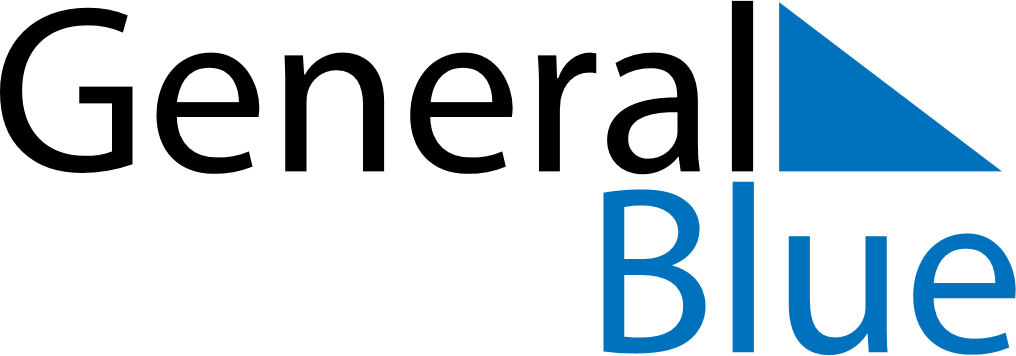 June 2024June 2024June 2024June 2024June 2024June 2024June 2024Bom Conselho, Pernambuco, BrazilBom Conselho, Pernambuco, BrazilBom Conselho, Pernambuco, BrazilBom Conselho, Pernambuco, BrazilBom Conselho, Pernambuco, BrazilBom Conselho, Pernambuco, BrazilBom Conselho, Pernambuco, BrazilSundayMondayMondayTuesdayWednesdayThursdayFridaySaturday1Sunrise: 5:35 AMSunset: 5:13 PMDaylight: 11 hours and 37 minutes.23345678Sunrise: 5:36 AMSunset: 5:13 PMDaylight: 11 hours and 37 minutes.Sunrise: 5:36 AMSunset: 5:13 PMDaylight: 11 hours and 36 minutes.Sunrise: 5:36 AMSunset: 5:13 PMDaylight: 11 hours and 36 minutes.Sunrise: 5:36 AMSunset: 5:13 PMDaylight: 11 hours and 36 minutes.Sunrise: 5:36 AMSunset: 5:13 PMDaylight: 11 hours and 36 minutes.Sunrise: 5:37 AMSunset: 5:13 PMDaylight: 11 hours and 36 minutes.Sunrise: 5:37 AMSunset: 5:13 PMDaylight: 11 hours and 36 minutes.Sunrise: 5:37 AMSunset: 5:13 PMDaylight: 11 hours and 36 minutes.910101112131415Sunrise: 5:38 AMSunset: 5:13 PMDaylight: 11 hours and 35 minutes.Sunrise: 5:38 AMSunset: 5:14 PMDaylight: 11 hours and 35 minutes.Sunrise: 5:38 AMSunset: 5:14 PMDaylight: 11 hours and 35 minutes.Sunrise: 5:38 AMSunset: 5:14 PMDaylight: 11 hours and 35 minutes.Sunrise: 5:38 AMSunset: 5:14 PMDaylight: 11 hours and 35 minutes.Sunrise: 5:39 AMSunset: 5:14 PMDaylight: 11 hours and 35 minutes.Sunrise: 5:39 AMSunset: 5:14 PMDaylight: 11 hours and 35 minutes.Sunrise: 5:39 AMSunset: 5:14 PMDaylight: 11 hours and 35 minutes.1617171819202122Sunrise: 5:39 AMSunset: 5:15 PMDaylight: 11 hours and 35 minutes.Sunrise: 5:39 AMSunset: 5:15 PMDaylight: 11 hours and 35 minutes.Sunrise: 5:39 AMSunset: 5:15 PMDaylight: 11 hours and 35 minutes.Sunrise: 5:40 AMSunset: 5:15 PMDaylight: 11 hours and 35 minutes.Sunrise: 5:40 AMSunset: 5:15 PMDaylight: 11 hours and 35 minutes.Sunrise: 5:40 AMSunset: 5:15 PMDaylight: 11 hours and 35 minutes.Sunrise: 5:40 AMSunset: 5:16 PMDaylight: 11 hours and 35 minutes.Sunrise: 5:41 AMSunset: 5:16 PMDaylight: 11 hours and 35 minutes.2324242526272829Sunrise: 5:41 AMSunset: 5:16 PMDaylight: 11 hours and 35 minutes.Sunrise: 5:41 AMSunset: 5:16 PMDaylight: 11 hours and 35 minutes.Sunrise: 5:41 AMSunset: 5:16 PMDaylight: 11 hours and 35 minutes.Sunrise: 5:41 AMSunset: 5:17 PMDaylight: 11 hours and 35 minutes.Sunrise: 5:41 AMSunset: 5:17 PMDaylight: 11 hours and 35 minutes.Sunrise: 5:42 AMSunset: 5:17 PMDaylight: 11 hours and 35 minutes.Sunrise: 5:42 AMSunset: 5:17 PMDaylight: 11 hours and 35 minutes.Sunrise: 5:42 AMSunset: 5:18 PMDaylight: 11 hours and 35 minutes.30Sunrise: 5:42 AMSunset: 5:18 PMDaylight: 11 hours and 35 minutes.